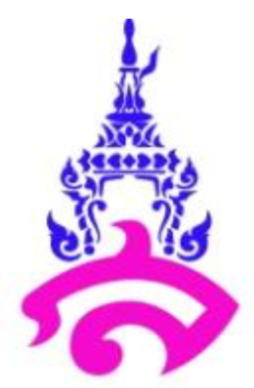 แผนการจัดการเรียนรู้ที่ 5 (Regular)มาตรฐานการเรียนรู้ตัวชี้วัดจุดประสงค์การเรียนรู้ ผู้เรียนสามารถฟัง พูด อ่านออกเสียงคำศัพท์และบอกความหมายคำศัพท์ที่เกี่ยวข้องกับบทความ “เรื่องราวของคอมพิวเตอร์ (The story of the computer)” ได้ระบุใจความสำคัญของบทความ “เรื่องราวของคอมพิวเตอร์ (The story of the computer)” ได้อย่างถูกต้องสรุปบทความ “เรื่องราวของคอมพิวเตอร์ (The story of the computer)” ได้อย่างถูกต้องสาระสำคัญหน่วยการเรียนรู้ย่อยนี้มีวัตถุประสงค์เพื่อให้ผู้เรียนได้เรียนรู้เกี่ยวกับคำศัพท์ สำนวน โครงสร้างทางไวยากรณ์ และหน้าที่ทางภาษา ซึ่งจะอยู่ในรูปของกิจกรรมที่ฝึกทักษะต่าง ๆ ได้แก่ การออกเสียง คำศัพท์ การฟัง การอ่านข้อความ พูดบทสนทนา จับคู่พูดถาม-ตอบในประเด็นต่าง ๆ ที่เกี่ยวข้องกับบทความ “เรื่องราวของคอมพิวเตอร์ (The story of the computer)” ตลอดจนให้ผู้เรียนมีความเข้าใจถึงประวัติความเป็นมาของคอมพิวเตอร์ในแต่ละยุคสมัย สาระการเรียนรู้ความรู้ทางคำศัพท์ ได้แก่คำศัพท์ที่เกี่ยวข้องกับบทความ “เรื่องราวของคอมพิวเตอร์ (The story of the computer)”บทความทางวัฒนธรรม ได้แก่ “เรื่องราวของคอมพิวเตอร์ (The story of the computer)”คุณลักษณะอันพึงประสงค์ซื่อสัตย์สุจริตมีวินัยใฝ่เรียนรู้มุ่งมั่นในการทำงานมีความเชื่อมั่นในตนเอง กล้าแสดงออก คิดริเริ่มสร้างสรรค์และแก้ปัญหาเป็นสมรรถนะสำคัญความสามารถในการสื่อสาร (Communication Capacity)ความสามารถในการคิด (Thinking Capacity)ความสามารถในการใช้ทักษะชีวิต (Capacity for Applying Life Skills)กิจกรรมการเรียนรู้การนำเข้าสู่บทเรียน (Warm-up & Introduction)ผู้สอนชี้แจงผู้เรียนถึงจุดประสงค์ของการเรียนรู้ของหน่วยการเรียนรู้ย่อยนี้ผู้สอนทบทวนเนื้อหาในหน่วยการเรียนที่ผ่านมาพอสังเขปเพื่อเชื่อมโยงเข้ากับหน่วยการเรียนใหม่ผู้สอนนำเสนอภาพของคอมพิวเตอร์ในแต่ละยุคสมัย จากนั้นให้ผู้เรียนร่วมกันอภิปรายและคาดเดาถึงเรื่องที่จะเรียนในหน่วยการเรียนนี้การนำเสนอเนื้อหา ทักษะ กระบวนการ (Presentation)ผู้สอนประยุกต์ใช้กลยุทธ์สถานีการเรียนรู้ (Learning Stations) เพื่อให้ผู้เรียนได้เรียนรู้คำศัพท์ด้วยตนเองพร้อมกับแลกเปลี่ยนเรียนรู้กับเพื่อนคนอื่น ๆ ในชั้นเรียนผู้สอนนำคำศัพท์ที่เกี่ยวกับบทความคอมพิวเตอร์ พร้อมภาพประกอบและคำอธิบายไปติดตามมุมของห้องเรียน โดยแต่ละมุมห้องเรียนจะประกอบด้วยคำศัพท์จำนวน 2-3 คำผู้สอนให้ผู้เรียนแต่ละคนเดินไปศึกษาคำศัพท์ ดูภาพและอ่านคำอธิบายเกี่ยวกับเทคโนโลยีและสิ่งประดิษฐ์ดังกล่าว จากนั้นเดินเวียนจนครบทุกสถานีการเรียนรู้เมื่อผู้เรียนศึกษาคำศัพท์เสร็จสิ้น ผู้สอนให้ผู้เรียนที่ยืนอยู่ ณ สถานีการเรียนสุดท้ายของแต่ละสถานีรับผิดชอบในการออกมาอธิบายคำศัพท์ในสถานีการเรียนรู้ดังกล่าวหน้าชั้นเรียนผู้สอนให้ผู้เรียนอภิปรายถึงคำศัพท์แต่ละคำพร้อมแลกเปลี่ยนความคิดเห็นและประสบการณ์ร่วมกันผู้สอนตรวจสอบความเข้าใจเกี่ยวกับคำศัพท์ของผู้เรียนในเบื้องต้นผ่านการถามตอบด้วยวาจา ผู้สอนประยุกต์ใช้กลยุทธ์การเรียนรู้แบบจิ๊กซอว์ (Jigsaw Learning) เพื่อให้ผู้เรียนได้ศึกษาบทความ “เรื่องราวของคอมพิวเตอร์ (The story of the computer)” ด้วยตนเองพร้อมกับแลกเปลี่ยนเรียนรู้กับเพื่อนคนอื่น ๆ ในชั้นเรียนผู้สอนให้ผู้เรียนแบ่งกลุ่ม ๆ ละ 4-5 คน จากนั้นผู้สอนมอบหมายให้ผู้เรียนแต่ละกลุ่มรับผิดชอบศึกษาบทความกลุ่มละ 1 ย่อหน้า เมื่อผู้เรียนแต่ละกลุ่มศึกษาย่อหน้าของบทความที่ได้รับมอบหมายเรียบร้อยแล้ว ผู้สอนให้แต่ละกลุ่มออกมานำเสนอเนื้อหา พร้อมสรุปใจความสำคัญให้เพื่อนกลุ่มอื่น ๆ หน้าชั้นเรียนผู้สอนให้ข้อมูลป้อนกลับ (Feedback) รวมถึงเปิดโอกาสให้ผู้เรียนในแต่ละกลุ่มอภิปรายถึงใจความสำคัญของบทความที่อ่านทั้งหมดการฝึกปฏิบัติ (Practice)ผู้สอนให้ผู้เรียนตรวจสอบความเข้าใจของตนเองเกี่ยวกับบทความที่ได้อ่านไปผ่านกิจกรรมคู่ผู้สอนให้ผู้เรียนจับคู่กันจากนั้นทำกิจกรรม 1a และ 1b ในหนังสือ Project Explorer Student’s Book 3 หน้า 56 พร้อมฝึกใช้ความรู้ด้านคำศัพท์ที่ได้เรียนไปผู้สอนให้ผู้เรียนสลับคู่เพื่อแลกเปลี่ยนความคิดเห็นซึ่งกันและกันผู้สอนเปิดโอกาสให้ผู้เรียนซักถามข้อสงสัยและอภิปรายถึงคำตอบและข้อผิดพลาดร่วมกัน เพื่อเป็นการทบทวนความเข้าใจเกี่ยวกับบทความที่อ่านไปอีกครั้งหนึ่งการนำไปใช้ (Production)ผู้สอนให้ผู้เรียนแบ่งกลุ่ม ๆ ละ 5-6 คน เพื่อเข้าร่วมกิจกรรมการแข่งขันแบบกลุ่มผู้สอนประยุกต์ใช้กลยุทธ์การเรียนรู้ที่มีเกมเป็นฐาน (Game-based activity) โดยจัดกิจกรรมเกม  “Speedy Quiz” เพื่อให้ผู้เรียนได้ประยุกต์ใช้ความรู้และความเข้าใจด้านคำศัพท์และความเข้าใจในบทความที่ได้อ่านไปผู้สอนชี้แจงกติกาการเล่น โดยให้ผู้เรียนแต่ละกลุ่มเข้าแถวตอนลึกจากนั้นผู้สอนจะเปิดข้อคำถามให้ผู้เรียนได้อ่านพร้อมกัน ผู้เรียนที่ยืนอยู่ด้านหน้าของแต่ละกลุ่มคนใดสามารถตอบคำถามได้ให้ส่งสัญญาณ หากตอบถูกกลุ่มดังกล่าวจะได้คะแนนไป ซึ่งหากตอบผิดกลุ่มอื่น ๆ จะมีสิทธิ์ในการตอบต่อไป เมื่อสิ้นสุดการตอบคำถามในแต่ละข้อ ผู้เรียนต้องสับเปลี่ยนตำแหน่งการยืน โดยให้คนถัดไปจากคนแรกก้าวขึ้นมายืนด้านหน้าแทน กลุ่มที่สามารถสะสมคะแนนได้มากที่สุดจะเป็นผู้ชนะเมื่อกิจกรรมการแข่งขันเสร็จสิ้นผู้สอนและผู้เรียนร่วมกันอภิปรายข้อคำถามที่ตอบผิดและร่วมกันหาคำตอบที่ถูกต้องเพื่อเป็นการทบทวนความเข้าใจอีกครั้งหนึ่งขั้นสรุป (Wrap up)ผู้เรียนและผู้สอนร่วมกันถาม-ตอบ และสรุปสิ่งที่ได้เรียนไปในหน่วยการเรียนรู้ย่อยนี้อีกครั้งหนึ่งสื่อการเรียนรู้หนังสือ Project Explorer Student’s Book 3หนังสือ Project Explorer Workbook 3ซีดีประกอบบทเรียน Audio CD Project Explorer 3งานนำเสนอประกอบการเรียนการสอน (Presentation) แหล่งการเรียนรู้แหล่งเรียนรู้ภาษาอังกฤษออนไลน์ บริติช เคานซิล (www.britishcouncil.org)คลังหนังสืออิเล็กทรอนิกส์ ออกซ์ฟอร์ด (www.oxfordlearnersbookshelf.com)คลังคำศัพท์ภาษาอังกฤษอิเล็กทรอนิกส์ สถาบันทดสอบทางการศึกษาแห่งชาติ (www.niets.or.th)การวัดและประเมินผลบันทึกหลังการสอน	1. ผลการสอน	………..………..………..………..………..………..………..………..………..………..………..………..………..………..………..	………..………..………..………..………..………..………..………..………..………..………..………..………..………..………..………..………..………..………..………..………..………..………..………..………..………..………..………..………..………..………..………..………..………..………..………..………..………..………..………..………..………..………..………..………..………..………..………..………..………..………..………..………..………..………..………..………..………..………..………..2. ปัญหาและอุปสรรค	………..………..………..………..………..………..………..………..………..………..………..………..………..………..………..	………..………..………..………..………..………..………..………..………..………..………..………..………..………..………..………..………..………..………..………..………..………..………..………..………..………..………..………..………..………..………..………..………..………..………..………..………..………..………..………..………..………..………..………..………..	………..………..………..………..………..………..………..………..………..………..………..………..………..………..………..3. ข้อเสนอแนะ	………..………..………..………..………..………..………..………..………..………..………..………..………..………..………..	………..………..………..………..………..………..………..………..………..………..………..………..………..………..………..………..………..………..………..………..………..………..………..………..………..………..………..………..………..………..………..………..………..………..………..………..………..………..………..………..………..………..………..………..………..………..………..………..………..………..………..………..………..………..………..………..………..………..………..………..	ลงชื่อ……………………………………..ครูพี่เลี้ยง			ลงชื่อ……………………………………..ครูผู้สอน	          (อ.ดร.ภูวิชญ์ งิ้วลาย)			  	        (นายสหรัฐ ลักษณะสุต)								      นักศึกษาฝึกปฏิบัติการสอนความคิดเห็นครูพี่เลี้ยง………..………..………..………..………..………..………..………..………..………..………..………..………..………..………..	………..………..………..………..………..………..………..………..………..………..………..………..………..………..………..………..………..………..………..………..………..………..………..………..………..………..………..………..………..………..………..………..………..………..………..………..………..………..………..………..………..………..………..………..………..………..………..………..………..………..………..………..………..………..………..………..………..………..………..………..………..………..………..………..………..………..………..………..………..………..………..………..………..………..………..	………..………..………..………..………..………..………..………..………..………..………..………..………..………..………..………..………..………..………..………..………..………..………..………..………..………..………..………..………..………..………..………..………..………..………..………..………..………..………..………..………..………..………..………..………..………..………..………..………..………..………..………..………..………..………..………..………..………..………..………..………..………..………..………..………..………..………..………..………..………..………..………..………..………..………..	………..………..………..………..………..………..………..………..………..………..………..………..………..………..………..………..………..………..………..………..………..………..………..………..………..………..………..………..………..………..………..………..………..………..………..………..………..………..………..………..………..………..………..………..………..………..………..………..………..………..………..………..………..………..………..………..………..………..………..………..………..………..………..………..………..………..………..………..………..………..………..………..………..………..………..	………..………..………..………..………..………..………..………..………..………..………..………..………..………..………..………..………..………..………..………..………..………..………..………..………..………..………..………..………..………..………..………..………..………..………..………..………..………..………..………..………..………..………..………..………..………..………..………..………..………..………..………..………..………..………..………..………..………..………..………..………..………..………..………..………..………..………..………..………..………..………..………..………..………..………..	………..………..………..………..………..………..………..………..………..………..………..………..………..………..………..………..………..………..………..………..………..………..………..………..………..………..………..………..………..………..………..………..………..………..………..………..………..………..………..………..………..………..………..………..………..………..………..………..………..………..………..………..………..………..………..………..………..………..………..………..   ลงชื่อ……………………………………..ครูพี่เลี้ยง(อ.ดร.ภูวิชญ์ งิ้วลาย)หน่วยการเรียนรู้ที่ 4เรื่อง High-techรหัสวิชา 23102      รายวิชา       ภาษาอังกฤษ 6กลุ่มสาระการเรียนรู้ภาษาต่างประเทศ ระดับชั้นมัธยมศึกษาปีที่ 3      ภาคเรียนที่ 2 ปีการศึกษา 2563เวลา 2 ชั่วโมงครูผู้สอน นายสหรัฐ ลักษณะสุตครูพี่เลี้ยง อ.ดร.ภูวิชญ์ งิ้วลายมาตรฐาน ต 1.1เข้าใจและตีความเรื่องที่ฟังและอ่านจากสื่อประเภทต่าง ๆ และแสดงความคิดเห็นอย่างมีเหตุผลมาตรฐาน ต 1.2มีทักษะการสื่อสารทางภาษาในการแลกเปลี่ยนข้อมูลข่าวสาร แสดงความรู้สึก และความคิดเห็นอย่างมีประสิทธิภาพมาตรฐาน ต 1.3นำเสนอข้อมูลข่าวสาร ความคิดรวบยอด และความคิดเห็นในเรื่องต่าง ๆ โดยการพูดและการเขียนมาตรฐาน ต 2.1เข้าใจความสัมพันธ์ระหว่างภาษากับวัฒนธรรมของเจ้าของภาษา และนำไปใช้ ได้อย่างเหมาะสมกับกาลเทศะต 1.1 ม.3/2อ่านออกเสียงข้อความ ข่าว โฆษณา และบทร้อยกรองสั้น ๆ ถูกต้องตามหลักการอ่าน  ต 1.2 ม.3/1สนทนาและเขียนโต้ตอบข้อมูลเกี่ยวกับตนเอง  เรื่องต่าง ๆ ใกล้ตัว สถานการณ์  ข่าว  เรื่องที่อยู่ในความสนใจของสังคมและสื่อสารอย่างต่อเนื่องและเหมาะสมต 1.2 ม.3/2ใช้คำขอร้อง ให้คำแนะนำ คำชี้แจง และคำอธิบายอย่างเหมาะสมต 1.3 ม.3/1พูดและเขียนบรรยายเกี่ยวกับตนเอง  ประสบการณ์  ข่าว/เหตุการณ์  /เรื่อง/ ประเด็นต่าง ๆ     ที่อยู่ในความสนใจของสังคมต 2.1 ม.3/1เลือกใช้ภาษา  น้ำเสียง และกิริยาท่าทาง เหมาะกับบุคคลและโอกาส ตามมารยาทสังคม   และวัฒนธรรมของเจ้าของภาษาคำศัพท์ความหมายMachineเครื่องจักรกลInstructionคำแนะนำRealizeตระหนักBrilliantยอดเยี่ยมMindจิตใจCompanyบริษัทInventorนักประดิษฐ์Personal Computer (PC)คอมพิวเตอร์ส่วนบุคคลTinyขนาดเล็กEnvironmentสิ่งแวดล้อมProgrammerนักเขียนโปรแกรมวิลเลียม เฮนรี เกตส์ ที่สาม (เกิด 28 ตุลาคม ค.ศ. 1955) หรือที่มักเป็นที่รู้จักในชื่อ บิล เกตส์ เป็นนักธุรกิจชาวอเมริกัน และหนึ่งในผู้ก่อตั้งบริษัทไมโครซอฟท์ เขากับผู้บุกเบิกด้านคอมพิวเตอร์ส่วนบุคคลคนอื่น ๆ ได้ร่วมกันเขียนต้นแบบของภาษาอัลแตร์เบสิก ซึ่งเป็นอินเตอร์เพรเตอร์สำหรับเครื่องอัลแตร์ 8800 (เครื่องคอมพิวเตอร์ส่วนบุคคลในยุคแรกๆ) เขาได้ร่วมกับพอล แอลเลน ก่อตั้งไมโครซอฟท์ คอร์ปอเรชันขึ้น ซึ่งในขณะนี้เขาดำรงตำแหน่งที่ปรึกษาเรื่องเทคโนโลยี นิตยสารฟอบส์ได้จัดอันดับให้ บิล เกตส์ เป็นบุคคลที่ร่ำรวยที่สุดในโลกหลายปีติดต่อกันสตีเวน พอล จอบส์ (อังกฤษ: Steven Paul Jobs; หรือที่รู้จักในชื่อ สตีฟ จอบส์ (อังกฤษ: Steve Jobs; 24 กุมภาพันธ์ ค.ศ. 1955 - 5 ตุลาคม ค.ศ. 2011) เป็นผู้นำธุรกิจและนักประดิษฐ์ชาวอเมริกัน ผู้ร่วมก่อตั้ง ประธาน อดีตประธานบริหารของแอปเปิลคอมพิวเตอร์ และยังเคยเป็นประธานบริหาร พิกซาร์แอนิเมชันสตูดิโอส์ และเป็นคณะกรรมการบริหารบริษัทเดอะวอลต์ดิสนีย์ใน ค.ศ. 2006 หลังดิสนีย์ซื้อกิจการพิกซาร์ ฟรัคเขาร่วมก่อตั้งแอปเปิลคอมพิวเตอร์กับสตีฟ วอซเนียก ใน ค.ศ. 1976 เป็นผู้มีส่วนช่วยทำให้แนวความคิดเรื่องคอมพิวเตอร์ส่วนบุคคลเป็นที่นิยมขึ้นมา ด้วยเครื่อง Apple II ต่อมา เขาเป็นผู้แรกที่มองเห็นศักยภาพทางการค้าของส่วนประสานงานผู้ใช้แบบกราฟิกส์และเม้าส์ ที่ถูกพัฒนาขึ้นในศูนย์วิจัยซีร็อกซ์พาร์ค ของบริษัทซีร็อกซ์ และได้มีการผนวกเทคโนโลยีเหล่านี้เข้าไว้ในเครื่องแมคอินทอชหลังพ่ายแพ้ในการแย่งชิงอำนาจกับคณะกรรมการบริหารใน ค.ศ. 1984 จอบส์ลาออกจากแอปเปิลและก่อตั้งเน็กซ์ บริษัทพัฒนาแพลตฟอร์มคอมพิวเตอร์ โดยเฉพาะในการศึกษาขั้นอุดมศึกษาและตลาดธุรกิจ การซื้อกิจการเน็กซ์ของแอปเปิลใน ค.ศ. 1996 ทำให้จอบส์กลับเข้าทำงานในบริษัทแอปเปิลที่เขาร่วมก่อตั้งขึ้นนั้น และเขารับหน้าที่ CEO ตั้งแต่ ค.ศ. 1997 ถึง 2011 จอบส์ยังเป็นประธานบริหาร และผู้บริหารระดับสูงของพิกซาร์แอนิเมชันสตูดิโอส์ ผู้นำด้านการผลิตภาพยนตร์แอนิเมชันด้วยคอมพิวเตอร์กราฟิกส์ ทั้งเป็นผู้ถือหุ้นรายใหญ่ที่ 50.1% กระทั่งบริษัทวอลต์ดิสนีย์ซื้อกิจการไปใน ค.ศ. 2006[9] จอบส์เป็นผู้ถือหุ้นมากที่สุดของดิสนีย์ที่ 7% และเป็นสมาชิกคณะกรรมการบริหารของดิสนีย์หลังจาก สตีฟ จอบส์ ประกาศแก่พนักงานแอปเปิลว่าตรวจพบมะเร็งตับอ่อนตั้งแต่กลางปี ค.ศ. 2004 จอบส์ ก็มีปัญหาทางสุขภาพเรื่อยมา จนตัดสินใจลาออกจากการเป็นประธานบริหารของแอปเปิล เมื่อวันที่ 24 สิงหาคม ค.ศ. 2011 และ เสียชีวิตในวันที่ 5 ตุลาคม ค.ศ. 2011 หลังจากที่แอปเปิล ประกาศเปิดตัว ไอโฟน 4เอส ได้เพียงแค่วันเดียวเป้าหมายหลักฐานเครื่องมือวัดเกณฑ์การประเมินจุดประสงค์การเรียนรู้ฟัง พูด อ่านออกเสียงคำศัพท์และบอกความหมายคำศัพท์ที่เกี่ยวข้องกับบทความ “เรื่องราวของคอมพิวเตอร์ (The story of the computer)” ได้การพูดและการอ่านออกเสียงคำศัพท์ของผู้เรียนแบบประเมินการพูดและการอ่านคำศัพท์ปฏิบัติได้ในระดับ
ดี-ดี มากระบุใจความสำคัญของบทความ “เรื่องราวของคอมพิวเตอร์ (The story of the computer)” ได้อย่างถูกต้องคำตอบของผู้เรียนแบบประเมินการระบุใจความสำคัญของบทความปฏิบัติได้ในระดับ
ดี-ดี มากสรุปบทความ “เรื่องราวของคอมพิวเตอร์ (The story of the computer)” ได้อย่างถูกต้องคำตอบของผู้เรียนแบบประเมิน
การสรุปบทความปฏิบัติได้ในระดับ
ดี-ดี มากตัวชี้วัดต 1.1 ม.3/2	อ่านออกเสียงข้อความ ข่าว โฆษณา และบทร้อยกรองสั้น ๆ ถูกต้องตามหลักการอ่าน  การแสดงออกทางพฤติกรรมของผู้เรียนแบบประเมินพฤติกรรมผู้เรียนตามตัวชี้วัดปฏิบัติได้ในระดับ
ดี-ดี มากต 1.2 ม.3/1	สนทนาและเขียนโต้ตอบข้อมูลเกี่ยวกับตนเอง  เรื่องต่าง ๆ ใกล้ตัว สถานการณ์  ข่าว  เรื่องที่อยู่ในความสนใจของสังคมและสื่อสารอย่างต่อเนื่องและเหมาะสมคำตอบของผู้เรียนแบบประเมินพฤติกรรมผู้เรียนตามตัวชี้วัดปฏิบัติได้ในระดับ
ดี-ดี มากต 1.2 ม.3/2	ใช้คำขอร้อง ให้คำแนะนำ คำชี้แจง และคำอธิบายอย่างเหมาะสมถ้อยคำการพูดของผู้เรียนแบบประเมินพฤติกรรมผู้เรียนตามตัวชี้วัดปฏิบัติได้ในระดับ
ดี-ดี มากต 1.3 ม.3/1	พูดและเขียนบรรยายเกี่ยวกับตนเอง  ประสบการณ์  ข่าว/เหตุการณ์  /เรื่อง/ ประเด็นต่าง ๆ     ที่อยู่ในความสนใจของสังคมถ้อยคำการพูดของผู้เรียนแบบประเมินพฤติกรรมผู้เรียนตามตัวชี้วัดปฏิบัติได้ในระดับ
ดี-ดี มากต 2.1 ม.3/1	เลือกใช้ภาษา  น้ำเสียง และกิริยาท่าทาง เหมาะกับบุคคลและโอกาส ตามมารยาทสังคม   และวัฒนธรรมของเจ้าของภาษาถ้อยคำการพูดของผู้เรียนแบบประเมินพฤติกรรมผู้เรียนตามตัวชี้วัดปฏิบัติได้ในระดับ
ดี-ดี มากคุณลักษณะอันพึงประสงค์ซื่อสัตย์สุจริตการแสดงออกทางพฤติกรรมของผู้เรียนแบบประเมินพฤติกรรมผู้เรียนตามคุณลักษณะอันพึงประสงค์ผ่านเกณฑ์การประเมินมีวินัยการแสดงออกทางพฤติกรรมของผู้เรียนแบบประเมินพฤติกรรมผู้เรียนตามคุณลักษณะอันพึงประสงค์ผ่านเกณฑ์การประเมินใฝ่เรียนรู้การแสดงออกทางพฤติกรรมของผู้เรียนแบบประเมินพฤติกรรมผู้เรียนตามคุณลักษณะอันพึงประสงค์ผ่านเกณฑ์การประเมินมุ่งมั่นในการทำงานการแสดงออกทางพฤติกรรมของผู้เรียนแบบประเมินพฤติกรรมผู้เรียนตามคุณลักษณะอันพึงประสงค์ผ่านเกณฑ์การประเมินมีความเชื่อมั่นในตนเอง กล้าแสดงออก คิดริเริ่มสร้างสรรค์และแก้ปัญหาเป็นการแสดงออกทางพฤติกรรมของผู้เรียนแบบประเมินพฤติกรรมผู้เรียนตามคุณลักษณะอันพึงประสงค์ผ่านเกณฑ์การประเมินสมรรถนะสำคัญความสามารถในการสื่อสาร (Communication Capacity)การแสดงออกทางพฤติกรรมของผู้เรียนแบบประเมินสมรรถนะของผู้เรียนผ่านเกณฑ์การประเมินความสามารถในการคิด (Thinking Capacity)การแสดงออกทางพฤติกรรมของผู้เรียนแบบประเมินสมรรถนะของผู้เรียนผ่านเกณฑ์การประเมินความสามารถในการใช้ทักษะชีวิต(Capacity for Applying Life Skills)การแสดงออกทางพฤติกรรมของผู้เรียนแบบประเมินสมรรถนะของผู้เรียนผ่านเกณฑ์การประเมิน